SOUTH WEST IMPLEMENT PETROLOGY COMMITTEE AND PREHISTORIC SOCIETYIN ASSOCIATION WITH THE DEVON ARCHAEOLOGICAL SOCIETY, CORNWALL ARCHAEOLOGICAL SOCIETY AND SOMERSET ARCHAEOLOGICAL AND NATURAL HISTORY SOCIETYWELCOME YOU TO A FREE DAY ON-LINE CONFERENCE ON SATURDAY 12 NOVEMBER 2022Sourcing prehistoric materials – new perspectives: the contribution and legacy of Joan Taylor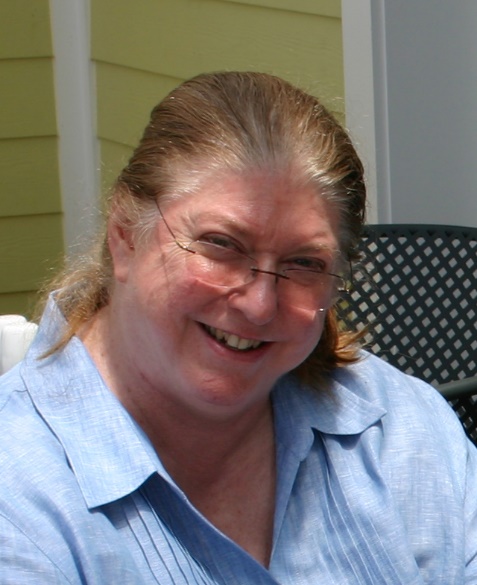 The programme runs:Chairs: Frances Healy and Frances Lynch.Each session will include time for questions and discussion 10 am	Welcome and zoom housekeeping10.10 David Dawson - Joan Taylor’s contribution to stone artefact studies: an appreciation10.40 	Alison Sheridan & Pierre Pétrequin - Neolithic Alpine axeheads: the impact of Projet JADE on stone axehead studies11.10 	Jon Baczkowski - Alongside axes: A re-analysis of the Early Neolithic flint mines of Sussex11.40 Christina Tsoraki - Microwear on stone artefacts and stone tools from Upton Lovell G2a. 12.10  Discussion12.30 Lunch Break1.15 Christopher Standish - The application of geochemistry to archaeological studies of gold1.45 Katharina Becker - The social context of goldwork in Ireland- lunulae and later2.15 Chris Carey and Andy M Jones - Detecting the earliest tin working in Cornwall2.45 Break3.00  Ben Roberts and Alan Williams - Great Orme copper mining and the Bronze Age metals trade: highlighting Joan Taylor’s contribution to current scholarship3.30  Emma Wager - The role of Neolithic stone quarrying in the development of Bronze Age copper mining at Great Orme mine4.00  Richard Bradley - A summary overview.4.30 – 4.40 conclusion DAS IT is inviting you to a scheduled Zoom meeting.Topic: South West Implement Petrology Group ConferenceTime: Nov 12, 2022 10:00 LondonJoin Zoom Meetinghttps://us06web.zoom.us/j/82692705364?pwd=VTVTWnJxc3pmTVJFNDliWFFGZkNVdz09Meeting ID: 826 9270 5364Passcode: 046484registration FREEDavid Dawson davidp@dawsonheritage.co.uk Andy Jones andrewmichael.jones@lineone.net 